ZÁSADY HNOJENIA HLAVNÝCH SKUPÍN PLODÍNVýber vhodného priemyselného hnojiva, čas a spôsob jeho aplikácie patria k faktorom, ktoré môžu ovplyvniť využiteľnosť živín, nevyhnutných pre rastliny.V praxi sa používajú tieto spôsoby aplikácie priemyselných hnojív : hnojenie naširoko, pásové hnojenie, hnojenie do riadkov, hnojenie na list, prihnojovanie, zásobné hnojenie. Hnojenie naširoko Je najrozšírenejší spôsob hnojenia, pri ktorom sa priemyselné hnojivá rôznymi rozmetadlami rozhadzujú rovnomerne po parcele. Rozhodené hnojivo sa podľa termínu aplikácie zapracuje buď orbou, bránami a kultiváciou, alebo sa nechá na povrchu pôdy. Spôsob zapracovania závisí od toho, či ide o základnú alebo predsejbovú prípravu pôdy.Výhody tohto spôsobu hnojenia : možnosť použiť vysokú dávku hnojív bez nebezpečenstva poškodenia rastlín umiestnenie hnojív do hlbších vrstiev po okamžitom zapracovaní orbou umožňuje rastlinám lepšie zakoreňovať. V hlbších vrstvách sú lepšie vlahové pomery a rastliny môžu lepšie využívať živiny hnojenie pred orbou skracuje jesennú predsejbovú prípravu pôdy, čo znižuje nároky na uskladňovanie a uskladňovacie priestory priemyselných hnojív Pásové hnojenie Je hnojenie do pásov, na čo sú potrebné špeciálne upravené sejačky, ktoré majú zásobníkyna osivo aj na hnojivo. Špeciálnym zariadením sa hnojivo zapracuje vedľa riadka alebo                 pod osivo, resp. sadenicu.Výhody pásového hnojenia : urýchľuje rast, intenzitu fotosyntézy vplyvom rýchlejšieho rastu v počiatočných fázach vývinu umožňuje rastlinám vyhnúť sa mnohým chorobám a škodcom lepšie odolávanie burinám, čo umožňuje znížiť počet kultivačných zásahov skrátenie vegetačného obdobia Hnojenie do riadkov Je spôsob, kedy sa priemyselné hnojivo aplikuje priamo do riadka súčasne so sejbou                    cez výsevné zariadenie, alebo sa hnojivo dostáva do riadka z vedľajšieho zásobníka                      na hnojivo.Výhody tohto hnojenia : lepšie odolávanie chorobám, nedostatku vody a poškodeniam škodcami lepší rozvoj koreňovej sústavy, ktorá má vplyv na príjem živín z pôdnych zásob                          a zo základného hnojenia zvyšovanie úrod v prípade, že sa použijú nižšie dávky živín Tento spôsob hnojenia môže byť aj riskantný v prípade suchých podmienok a najmä vyšších dávok dusíka a draslíka.Hnojenie na list ( prihnojovanie )Je spôsob aplikácie priemyselných hnojív na už vzídené rastliny. Ide najmä o mimokoreňovú výživu, ktorá dodáva rastlinám výživné a stopové prvky. Používa sa hlavne v zeleninárstve a vinohradníctve.Zásobné hnojenieJe hnojenie, ktorým sa vytvára zásoba živín v pôde, čo je možné len pri živinách, ktoré sú v pôde stabilnejšie a len pomaly sa uvoľňujú. Jeho cieľom je zvýšiť v pôde obsah fosforu a draslíka. Vytvára sa zásoba týchto živín na 2 – 3 roky.Výhody tohto hnojenia : umožňuje dosahovať vyššiu úrodnosť a sprístupňovať živiny rastlinám znižuje pracovné náklady znižuje náklady na uskladňovanie hnojív a ich každoročnú aplikáciu 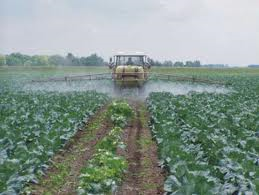 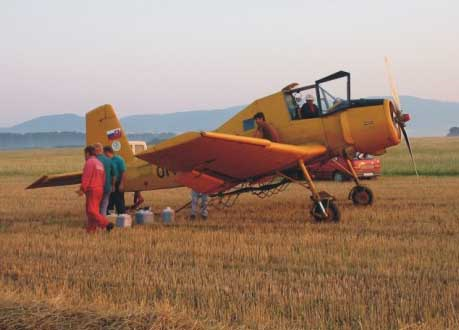 Domáca úloha: Pozorne si prečítajte text a do zošitov si zapíšte aké spôsoby aplikácie priemyselných hnojív poznáte.        